Региональный день чтения «Один день из жизни Ивана Семенова»     2 июня в Зуевской сельской библиотеке прошел Региональный  день  чтения «Один день из жизни Ивана Семенова», посвященный 90- летнему юбилею нашего пермского писателя Л.И. Давыдычева и 55-летнему юбилею его книги «Многотрудная, полная невзгод и опасностей жизнь Ивана Семенова, второклассника и второгодника». В акции приняли участие дети из летнего лагеря досуга и отдыха (ЛДО) «Маленькая страна» (21 чел.). Читали веселую историю из главы 5 «Иван вступает в драку». Сначала  познакомили ребят с биографией и книгами писателя. Вместе с детьми вспомнили,  кто такой Иван Семенов, как он учился, чем всех донимал? Затем дети послушали выразительное чтение веселой  истории из книги, а после прочтения дружно  выбирали понравившиеся  фразы  («Привет, привет – и  наших нет!»; «Даю тебе честное пионерское»;  «Иван полетел вверх тормашками»; «Наших бьют!»; « Крокодилова дочь» и т.д.). Из презентации и из книги с ребятами читали письмо в Министерство, которое написал Иван, а с каким азартом и  смехом  они  исправляли его ошибки. В конце мероприятия сделали вывод, что веселая книга  помогает  приобрести такие  качества, как умение шутить и смеяться, с чувством юмора принимать жизнь в трудную минуту. Ребята получили заряд бодрости и хорошее настроение! (Выдано: 4 кн.)Библиотекарь: Гатаулхакова А.Ф.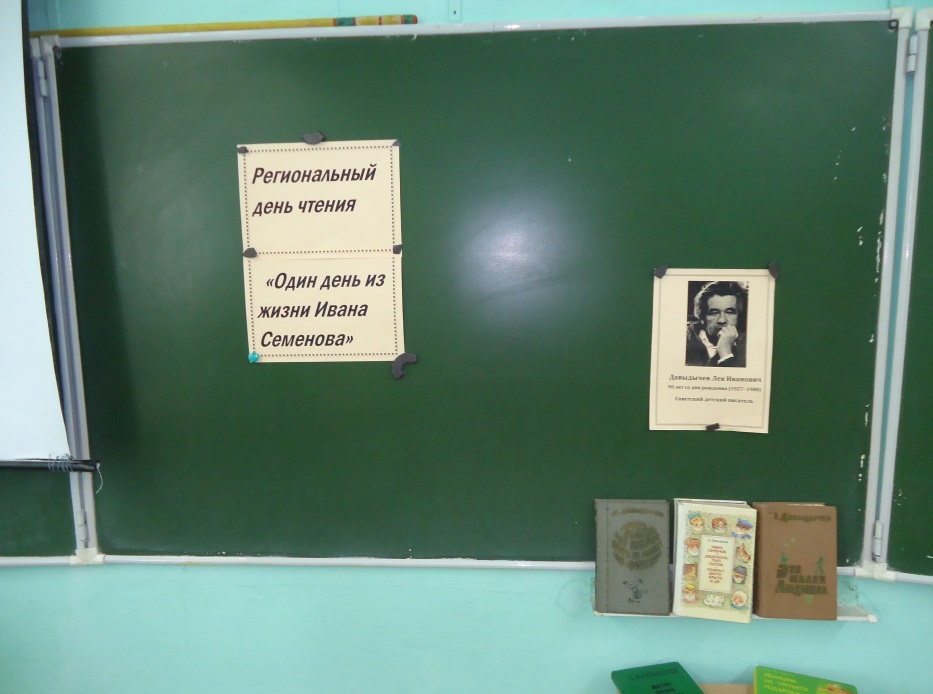 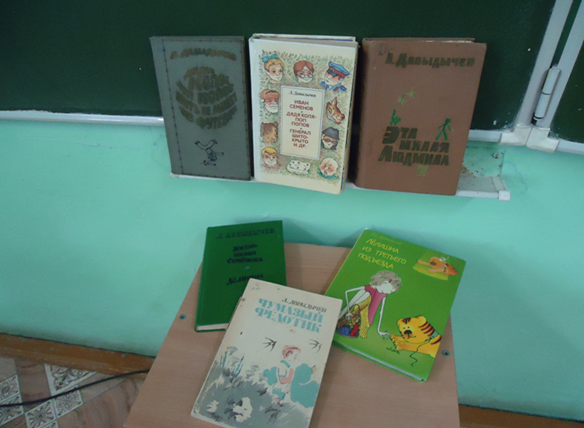 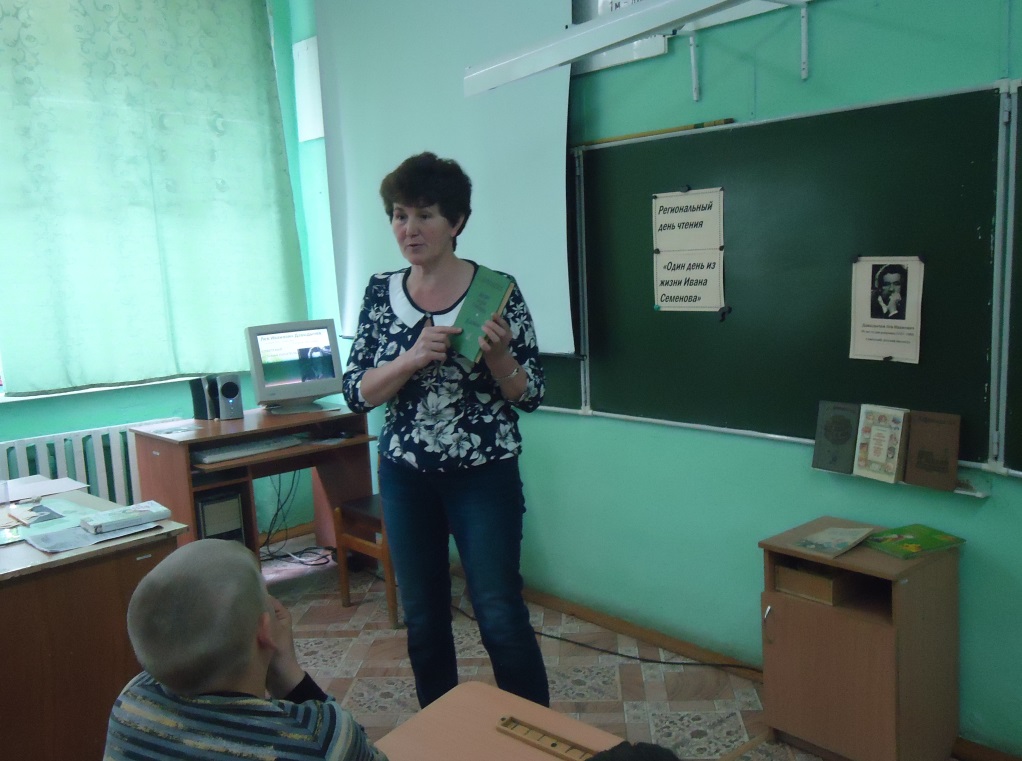 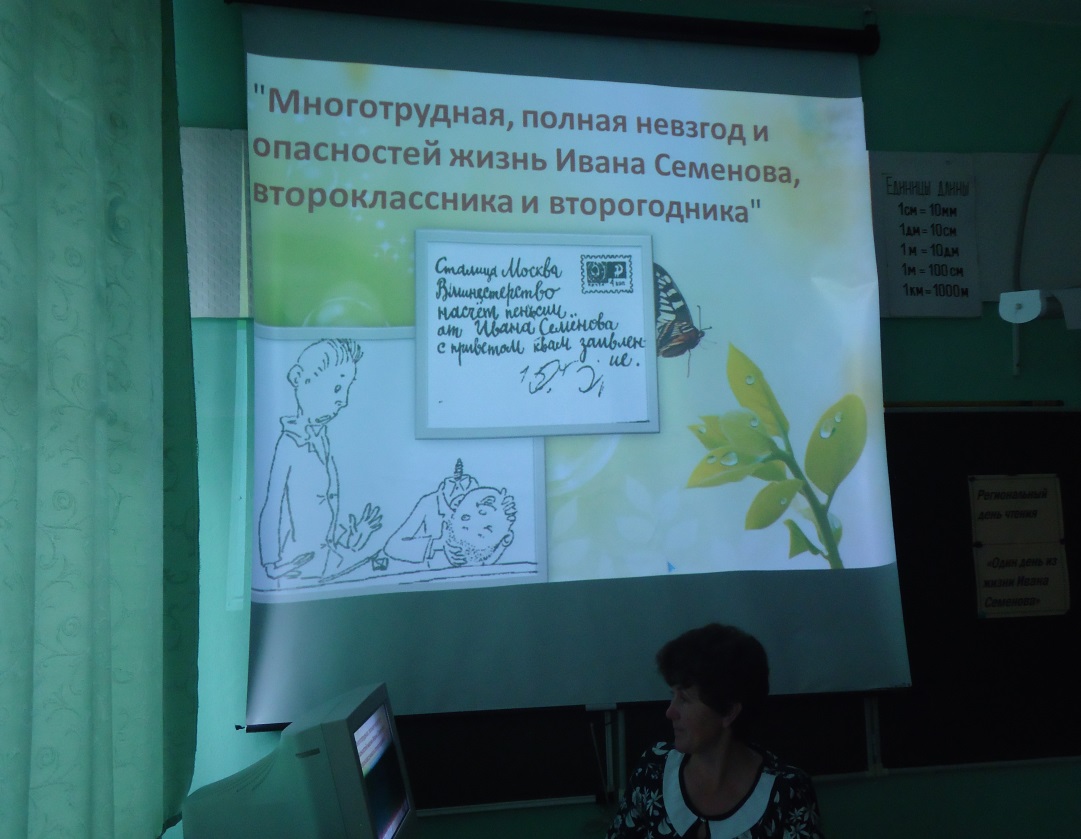 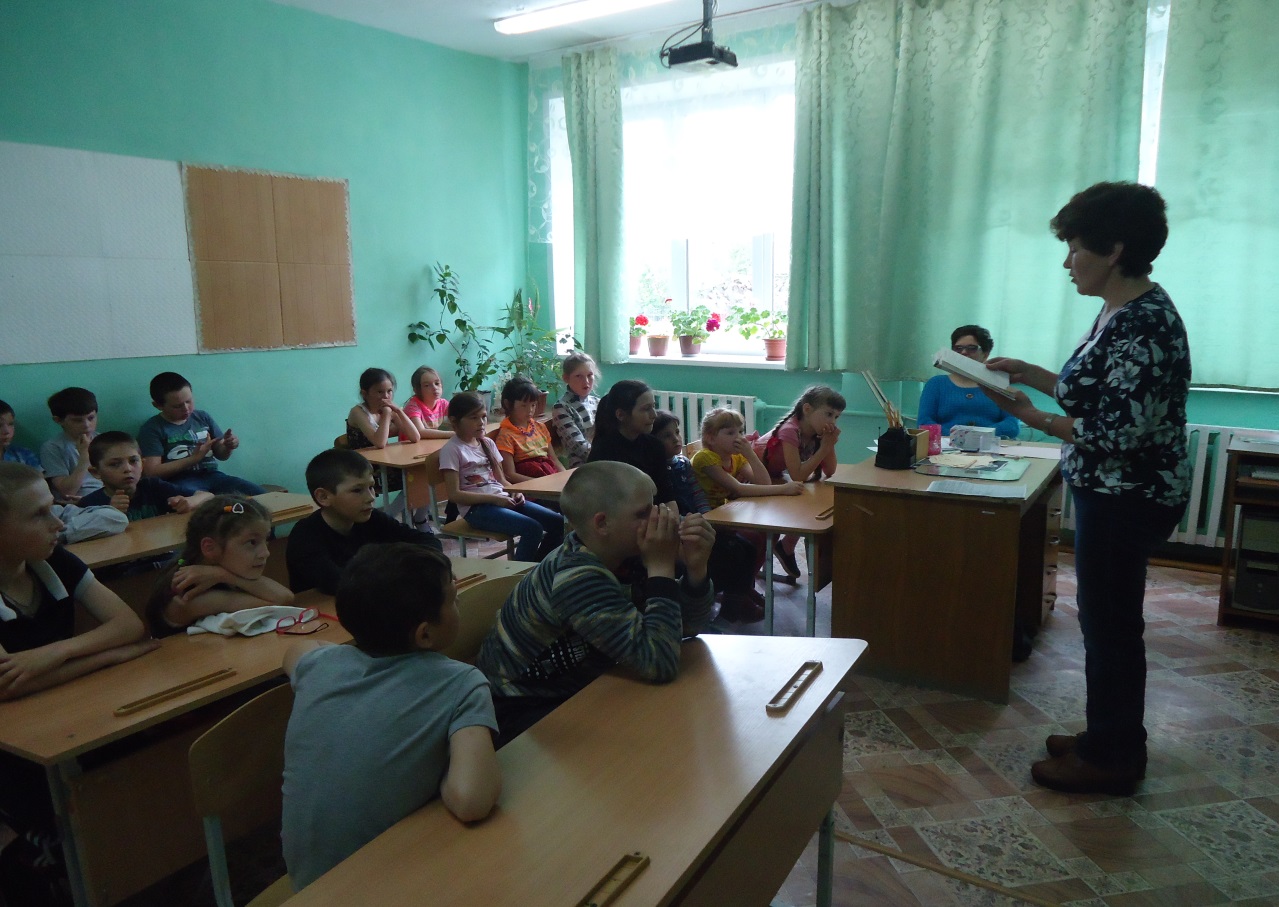 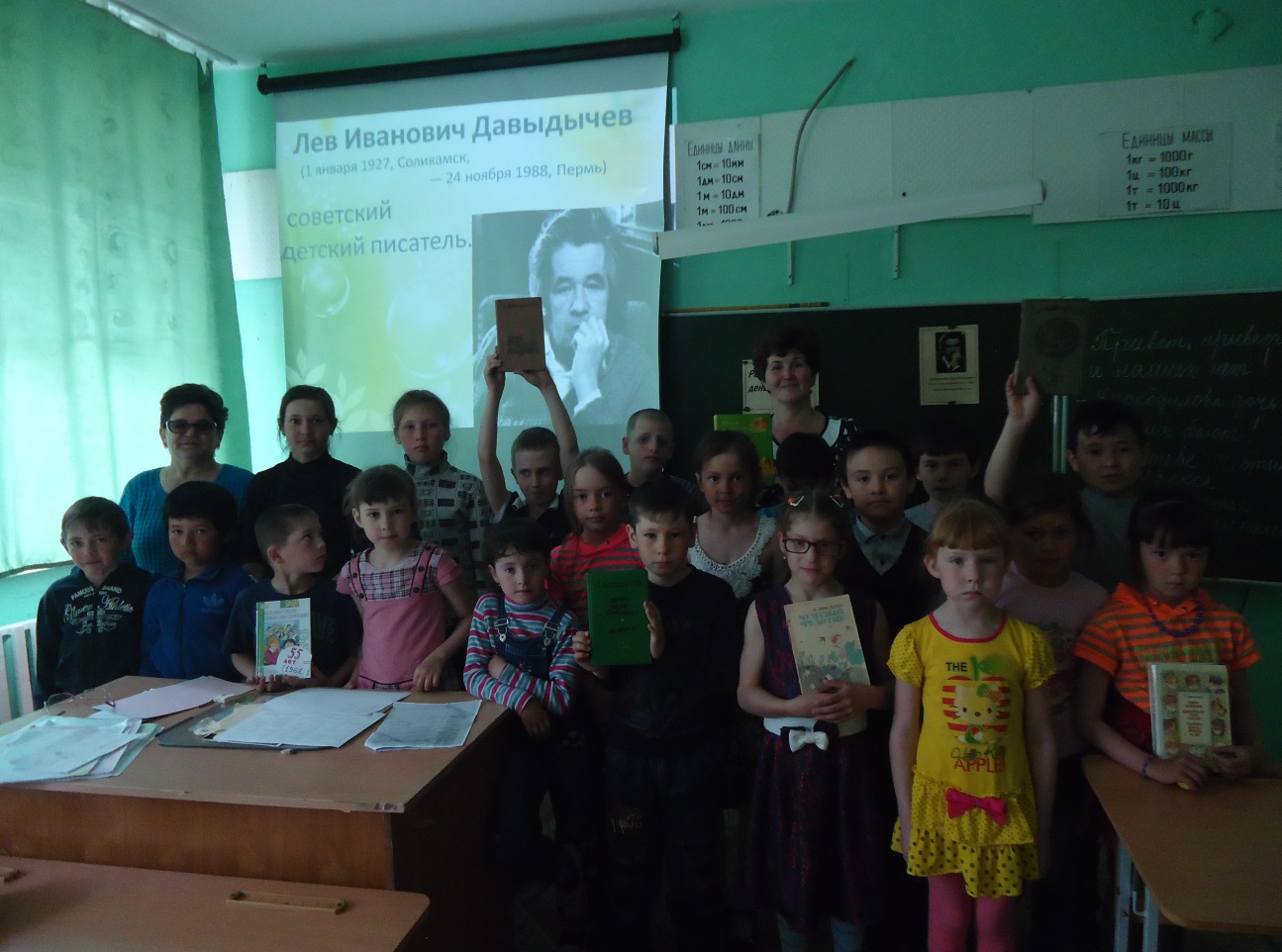 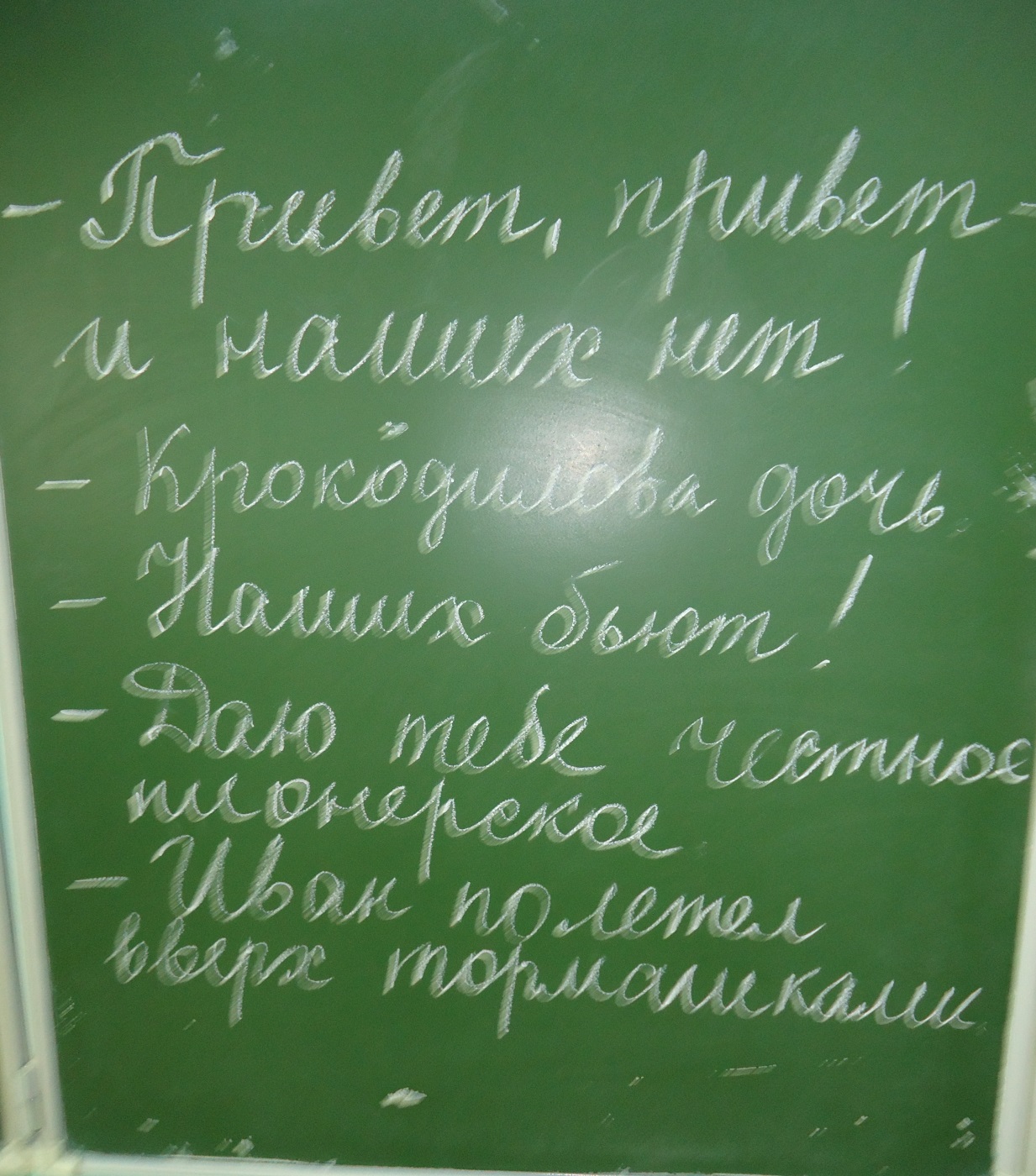 